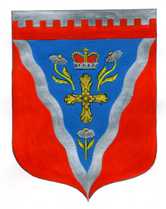 Совет депутатовмуниципального образования Ромашкинское сельское поселениемуниципального образования Приозерский муниципальный район Ленинградской областиР Е Ш Е Н И Е   от   28   мая   2020 года                                                                                                                №  31В соответствии с Федеральным законом от 25.12.2008 года № 273-ФЗ «О противодействии коррупции», Федеральным законом от 06.10.2003 года № 131-ФЗ «Об общих принципах организации местного самоуправления в Российской Федерации», Федеральным законом от 02.03.2007 года № 25-ФЗ «О муниципальной службе в Российской Федерации», Федеральным законом от 03.12 2012 года № 230-ФЗ «О контроле за соответствием расходов лиц, замещающих государственные должности, и иных лиц их доходам», областным законом Ленинградской области от 20.01.2020 № 7-оз «Об отдельных вопросах реализации законодательства в сфере противодействия коррупции гражданами, претендующими на замещение должности главы местной администрации по контракту, муниципальной должности, а также лицами, замещающими указанные должности», руководствуясь Уставом муниципального образования Ромашкинское сельское поселение Совет депутатов муниципального образования Ромашкинское сельское поселение муниципального образования Приозерский муниципальный район Ленинградской области  РЕШИЛ:Утвердить Порядок  представления гражданами, претендующими на замещение муниципальной должности и лицами, замещающими муниципальные должности, главой администрации по контракту и лицами, претендующими на замещение должности главы администрации по контракту муниципального образования Ромашкинское сельское поселение муниципального образования Приозерский муниципальный район Ленинградской области, а также своих супруг (супругов) и несовершеннолетних детей, сведений о доходах, расходах, об имуществе и обязательствах имущественного характера (Приложение); Настоящее решение вступает в силу с момента его официального опубликования, подлежит официальному опубликованию в газете «Приозерские ведомости» и размещению в информационно-телекоммуникационной сети на официальном сайте муниципального образования Ромашкинское сельское поселение www.ромашкинское.рф; Контроль за исполнением настоящего решения оставляю за собой. Глава муниципального образования                                                              Ю. М. КенкадзеПриложение К Решению Совета Депутатов муниципального образования Ромашкинское сельское поселение Приозерского муниципального района Ленинградской области                                                                                                                                                        от  28.05.2020  № 31 Порядокпредставления гражданами, претендующими на замещение муниципальной должности, и лицами, замещающими муниципальные должности, главой администрации по контракту и лицами, претендующими на замещение должности главы администрации по контракту муниципального образования Ромашкинское сельское поселение муниципального образования Приозерский муниципальный район Ленинградской области сведений о доходах, расходах, об имуществе и обязательствах имущественного характераНастоящий Порядок регулирует представления гражданами, претендующими на замещение муниципальной должности, и лицами, замещающими муниципальные должности, главой администрации по контракту и лицами претендующими на замещение должности главы администрации по контракту муниципального образования Ромашкинское сельское поселение муниципального образования Приозерский муниципальный район Ленинградской области, а также своих супруг (супругов) и несовершеннолетних детей,  сведений о доходах, расходах, об имуществе и обязательствах имущественного характера. Граждане, претендующие на замещение должности главы администрации  Ромашкинского сельского поселения  по контракту  и лица, замещающие указанную должность, представляют Губернатору Ленинградской области сведения о доходах, расходах, об имуществе и обязательствах имущественного характера.Граждане, претендующие на замещение муниципальной должности Ромашкинского сельского поселения и лица, замещающие муниципальные должности, представляют Губернатору Ленинградской области сведения о доходах, расходах, об имуществе и обязательствах имущественного характера.Лица, замещающие муниципальную должность депутата представительного органа Ромашкинского сельского поселения и осуществляющие свои полномочия на непостоянной основе, представляют Губернатору Ленинградской области в течение четырех месяцев со дня избрания депутатом, передачи им вакантного депутатского мандата или прекращения осуществления ими полномочий на постоянной основе (приобретение статуса депутата, осуществляющего полномочия на непостоянной основе):1) сведения о своих доходах, полученных от всех источников (включая доходы по прежнему месту работы или месту замещения выборной должности, пенсии, пособия, иные выплаты) за календарный год, предшествующий году приобретения статуса депутата, осуществляющего полномочия на непостоянной основе, а также сведения об имуществе, принадлежащем им на праве собственности, и о своих обязательствах имущественного характера по состоянию на первое число месяца, предшествующего месяцу подачи данных сведений (на отчетную дату);2) сведения о доходах супруги (супруга) и несовершеннолетних детей, полученных от всех источников (включая заработную плату, пенсии, пособия, иные выплаты) за календарный год, предшествующий году приобретения статуса депутата, осуществляющего полномочия на непостоянной основе, а также сведения об имуществе, принадлежащем им на праве собственности, и об их обязательствах имущественного характера по состоянию на первое число месяца, предшествующего месяцу подачи данных сведений (на отчетную дату).5. Граждане, претендующие на замещение должности главы администрации Ромашкинского сельского поселения  по контракту, муниципальной должности, при назначении (избрании) на должность представляют:1) сведения о своих доходах, полученных от всех источников (включая доходы по прежнему месту работы или месту замещения выборной должности, пенсии, пособия, иные выплаты) за календарный год, предшествующий году подачи документов для замещения должности главы администрации по контракту и замещения муниципальной должности, а также сведения об имуществе, принадлежащем им на праве собственности, и о своих обязательствах имущественного характера по состоянию на первое число месяца, предшествующего месяцу подачи документов для замещения должности (на отчетную дату);2) сведения о доходах супруги (супруга) и несовершеннолетних детей, полученных от всех источников (включая заработную плату, пенсии, пособия, иные выплаты) за календарный год, предшествующий году подачи документов для замещения должности главы администрации по контракту и замещения муниципальной должности, а также сведения об имуществе, принадлежащем им на праве собственности, и об их обязательствах имущественного характера по состоянию на первое число месяца, предшествующего месяцу подачи документов для замещения должности (на отчетную дату).6. Лица, замещающие должность главы администрации по контракту, представляют ежегодно не позднее 30 апреля года, следующего за отчетным:1) сведения о своих доходах, полученных за отчетный период (с 1 января по 31 декабря) от всех источников (включая денежное содержание, заработную плату, пенсии, пособия, иные выплаты), а также сведения об имуществе, принадлежащем им на праве собственности, и о своих обязательствах имущественного характера по состоянию на конец отчетного периода;2) сведения о доходах супруги (супруга) и несовершеннолетних детей, полученных за отчетный период (с 1 января по 31 декабря) от всех источников (включая заработную плату, пенсии, пособия, иные выплаты), а также сведения об имуществе, принадлежащем им на праве собственности, и об их обязательствах имущественного характера по состоянию на конец отчетного периода;3) сведения о своих расходах, а также о расходах своих супруги (супруга) и несовершеннолетних детей по каждой сделке по приобретению земельного участка, другого объекта недвижимости, транспортного средства, ценных бумаг, акций (долей участия, паев в уставных (складочных) капиталах организаций), совершенной ими, их супругами и (или) несовершеннолетними детьми в течение отчетного периода, если общая сумма таких сделок превышает общий доход соответствующего лица и его супруги (супруга) за три последних года, предшествующих отчетному периоду, и об источниках получения средств, за счет которых совершены эти сделки.Срок предоставления справок о доходах, расходах, об имуществе и обязательствах имущественного характера за отчетный период с 01.01.2019 по 31.12.2019  до 01.08.2020 включительно.7. Лицо, замещающее муниципальную должность депутата представительного органа сельского поселения и осуществляющее свои полномочия на непостоянной основе, представляет сведения, в случае совершения в течение отчетного периода сделок, предусмотренных частью 1 статьи 3 Федерального закона от 3 декабря 2012 года № 230-ФЗ "О контроле за соответствием расходов лиц, замещающих государственные должности, и иных лиц их доходам", в срок не позднее 30 апреля года, следующего за отчетным.В случае если в течение отчетного периода такие сделки не совершались, указанное лицо сообщает об этом Губернатору Ленинградской области через государственный орган Ленинградской области по профилактике коррупционных и иных правонарушений (далее - орган по профилактике коррупционных и иных правонарушений) в срок не позднее 30 апреля года, следующего за отчетным, по форме согласно приложению к Порядку.8. Сведения о доходах, расходах, об имуществе и обязательствах имущественного характера подаются в орган по профилактике коррупционных и иных правонарушений лицами, указанными в пунктах 2-4, по форме справки, утвержденной Указом Президента Российской Федерации от 23 июня 2014 года N 460 "Об утверждении формы справки о доходах, расходах, об имуществе и обязательствах имущественного характера и внесении изменений в некоторые акты Президента Российской Федерации" (далее - справка).9. Заполнение справки осуществляется с использованием специального программного обеспечения "Справки БК", размещенного на официальном сайте Президента Российской Федерации или на официальном сайте государственной информационной системы в области государственной службы в информационно-телекоммуникационной сети "Интернет".10. Копии справок о доходах, расходах, об имуществе и обязательствах имущественного характера с отметкой о приеме представляются лицом, замещающим должность главы администрации по контракту, муниципальную должность, предоставляются в общий сектор администрации не позднее 30 апреля года, следующего за отчетным, для размещения на официальном сайте органа местного самоуправления в информационно-телекоммуникационной сети "Интернет" и (или) предоставления для опубликования средствам массовой информации в порядке, определяемом муниципальным правовым актом. 11. В случае если гражданин или лицо, замещающее должность главы администрации по контракту, муниципальную должность, самостоятельно обнаружили, что в представленных ими в орган по профилактике коррупционных и иных правонарушений сведениях о доходах, расходах, об имуществе и обязательствах имущественного характера не отражены или не полностью отражены какие-либо сведения либо имеются ошибки, они вправе представить уточненные сведения в следующем порядке:1) гражданин - в течение одного месяца со дня представления сведений о доходах, расходах, об имуществе и обязательствах имущественного характера в соответствии с пунктом 5   Порядка;2) лицо, замещающее должность главы администрации по контракту, - в течение одного месяца после окончания срока, указанного в пункте 6 Порядка;3) лицо, замещающее муниципальную должность депутата представительного органа сельского поселения и осуществляющее свои полномочия на непостоянной основе, - в течение одного месяца со дня представления сведений о доходах, расходах, об имуществе и обязательствах имущественного характера , указанного в пункте 7 Порядка.12. В случае непредставления по объективным причинам лицом, замещающим должность главы администрации по контракту, муниципальную должность, сведений о доходах, расходах, об имуществе и обязательствах имущественного характера супруги (супруга) и несовершеннолетних детей данный факт подлежит рассмотрению в порядке, установленном  решением совета депутатов.Результаты рассмотрения направляются в орган по профилактике коррупционных и иных правонарушений в срок не позднее пяти рабочих дней со дня принятия соответствующего решения.13. В случае если гражданин, претендующий на замещение должности главы администрации по контракту, представивший в соответствии с настоящей статьей справки о своих доходах, об имуществе и обязательствах имущественного характера, а также о доходах, об имуществе и обязательствах имущественного характера своих супруги (супруга) и несовершеннолетних детей, не был назначен на должность главы администрации по контракту, такие справки возвращаются ему по его письменному заявлению.14. Копии справок о доходах, расходах, об имуществе и обязательствах имущественного характера предоставленными лицом, замещающим должность главы администрации по контракту с отметкой о приеме  в органе по профилактике коррупционных и иных правонарушений храниться в личном деле главы администрации.15. Копии справок о доходах, расходах, об имуществе и обязательствах имущественного характера предоставленными лицом, замещающим  муниципальную должность депутата представительного органа сельского поселения и осуществляющее свои полномочия на непостоянной основе с отметкой о приеме  в органе по профилактике коррупционных и иных правонарушений храниться в общем секторе администрации.16. Проверка достоверности и полноты сведений о доходах, расходах, об имуществе и обязательствах имущественного характера, осуществляется по решению Губернатора Ленинградской области в порядке, установленном областным законом об отдельных вопросах реализации законодательства в сфере противодействия коррупции.                                                                                                         Приложение                                                                                   к Порядку ГубернаторуЛенинградской областиУВЕДОМЛЕНИЕоб отсутствии сделок, предусмотренных частью 1 статьи 3Федерального закона от 3 декабря 2012 года № 230-ФЗ «О контроле засоответствием расходов лиц, замещающих государственные должности, ииных лиц их доходам»Я,____________________________________________________________________(фамилия, имя, отчество, дата рождения)__________________________________________________________________________________________________________________________________________________________________________________________________________________                                       (серия и номер паспорта, дата выдачи и орган, выдавший паспорт)замещающий(-ая) муниципальную должность депутата Совета депутатов МО Ромашкинское сельское поселение МО Приозерский муниципальный район Ленинградской области и осуществляющий(-ая) свои полномочия на непостоянной основе, сообщаю, что в период с 1 января 20__ года по 31 декабря 20__ года мной, __________________________________________________________________________________моей супругой (супругом) и (или) несовершеннолетними детьми не совершались сделки, предусмотренные частью 1 статьи 3 Федерального закона от 3 декабря 2012 года № 230-ФЗ «О контроле за соответствием расходов лиц, замещающих государственные должности, и иных лиц их доходам».Достоверность настоящих сведений подтверждаю."____ " ___________ 20____ года                    ______________________________________                                                                               (подпись )______________________________________________________________________________________(фамилия, имя, отчество и подпись лица, принявшего уведомление)«Об утверждении Порядка  представления гражданами, претендующими на замещение муниципальной должности и лицами, замещающими муниципальные должности, главой администрации по контракту и лицами, претендующими на замещение должности главы администрации по контракту муниципального образования Ромашкинское сельское поселение муниципального образования Приозерский муниципальный район Ленинградской области сведений о доходах, расходах, об имуществе и обязательствах имущественного характера»